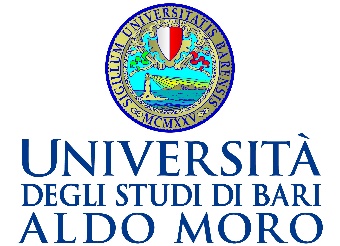 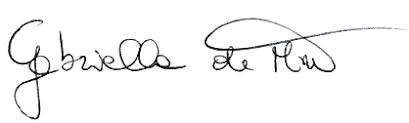 il DocentePrincipali informazioni sull’insegnamentoPrincipali informazioni sull’insegnamentoPrincipali informazioni sull’insegnamentoDenominazione dell’insegnamentoFilosofia e metodologia della ricercaFilosofia e metodologia della ricercaCorso di studioScienze dell’Educazione e formazioneScienze dell’Educazione e formazioneAnno di corsoIIIICrediti formativi universitari (CFU) / European Credit Transfer and Accumulation System (ECTS):Crediti formativi universitari (CFU) / European Credit Transfer and Accumulation System (ECTS):9SSDM-FIL/01M-FIL/01Lingua di erogazioneItalianoItalianoPeriodo di erogazioneottobre 2022 – gennaio 2023ottobre 2022 – gennaio 2023Obbligo di frequenzaConsigliata la frequenzaConsigliata la frequenzaDocenteNome e cognomeGabriella de MitaIndirizzo mailgabriella.demita@uniba.itTelefono080/5714764SedeStanza n. 206 – II piano - Dipartimento For.Psi.Com. – Palazzo Chiaia-Napolitano – Via Crisanzio 42Sede virtualeRicevimento (giorni, orari e modalità)Martedì dalle ore 11.00 alle ore  presenzaSyllabusObiettivi formativiIl Corso di Laurea in Scienze dell’Educazione e della Formazione fornisce ai laureati che diventeranno educatori professionali socio-pedagogici (legge 205/2017) ed educatori per l’asilo nido (d.L 65/2017) conoscenze teoriche di base e competenze operative nelle scienze pedagogiche e metodologico-didattiche, integrate da ambiti differenziati di conoscenze e competenze nelle discipline filosofiche, sociologiche e psicologiche, ma sempre in relazione a una prevalenza della formazione generale, relativa alla conoscenza teorica, epistemologica e metodologica delle problematiche educative nelle loro diverse dimensioni, compresa quella di genere.PrerequisitiNon sono richieste conoscenze preliminariContenuti di insegnamento (Programma)“Einfühlung, contesto relazionale, agire formativo. Processo empatico e significazione della relazione interpersonale professionale”.Il Corso intende porre gli studenti (futuri operatori nel campo della formazione, della valutazione e dell’educazione) nelle condizioni diavviare un percorso di riconoscimento della funzione critica del pensiero e del linguaggio filosofico all’interno dei futuri contesti professionali;conoscere e analizzare i fondamenti filosofico-teoretici che sono alla base del metodo di indagine e di ricerca scientifica;attivare il proprio pensiero critico circa la capacità di saper osservare e descrivere la realtà e trovare, di conseguenza, i percorsi metodologici più idonei a svolgere la propria futura professione;approfondire il concetto filosofico di Einfühlung (processo empatico) per restituirlo al suo originario significato e  riconoscerlo nella sua connotazione di processo percettivo piuttosto che di buona pratica educativa.Il Corso si fonda sul contributo filosofico del pensiero fenomenologico (da Husserl fino ai rappresentati della Fenomenologia italiana) e si articola in una parte teorica e una parte laboratoriale.Nella parte teorica saranno affrontate e approfondite alcune categorie teoretico-fenomenologiche attraverso cui sarà possibile, per lo studente, lavoraresul “qui e ora” della relazione educativo-formativa, per riconoscere di volta in volta il proprio posizionamento nelle esperienze relazionali di senso: “io-gli altri-il mondo”;sul concetto di Einfühlung per riconoscerne la sua autentica natura processuale che lo connota come capacità relazionale innata. Le categorie teoretiche da approfondire saranno:spaziotempocorpocorporeitàintenzionalitàepoché trascendentaleLa parte laboratoriale sarà svolta attraverso il Laboratorio Fenomenologico di Rilievo Percettivo dei Dati di Realtà, finalizzato ad acquisire l’atteggiamento di ricerca necessario a de-costruire e ri-costruire, di volta in volta, il contesto relazionale all’interno dell’agire formativo. Testi di riferimentoStein E.  (1917), Il problema dell’empatia, Ed. Studium, Roma (passi scelti);Costa V., Fenomenologia dell’educazione e della formazione, La Scuola ed., Brescia 2015, (passi scelti); De Mita G. – Modugno A., Insegnare filosofia in Università. Riflessioni teoretiche verso nuovi scenari metodologici, Franco Angeli 2020;Ales Bello A. (2021), Assonanze e dissonanze. Dal diario di Edith Stein, Mimesis ed., Milano (passi scelti).Note ai testi di riferimentoIl testo “Il problema dell’Empatia” è reperibile presso la biblioteca del Dipartimento For.Psi.Com.Organizzazione della didatticaOrganizzazione della didatticaOreOreOreOreOreTotaliDidattica frontaleDidattica frontalePratica (laboratorio, campo, esercitazione, altro)Studio individuale225505010165CFU/ETCSCFU/ETCSCFU/ETCSCFU/ETCSCFU/ETCS9Metodi didatticiDidattica Universitaria Gruppo-Interattiva (DUGI); attività seminariali; attività laboratorialiRisultati di apprendimento previstiConoscenza e capacità di comprensioneconoscenze teoriche degli autori filosofici di riferimento;capacità di comprensione criticaConoscenza e capacità di comprensione applicatecapacità di saper applicare le conoscenze teoriche alla lettura della realtà;capacità di de-costruzione e ri-costruzione del contesto formativo;capacità di individuazione e applicazione di un metodo di ricerca Competenze trasversaliAutonomia di giudizioCapacità di rilevazione ed elaborazione dei dati di realtàAbilità comunicativeAcquisizione del linguaggio critico-filosoficoCapacità di apprendere in modo autonomoCapacità di approccio ai testi originaliAcquisizione del senso e del fondamento epistemologico delle teorieValutazioneModalità di verifica dell’apprendimento- Esercitazione intermedia sui lavori di ricerca- Verifica finale oraleCriteri di valutazioneConoscenza e capacità di comprensione:o lo studente sarà posto nelle condizioni di conoscere e analizzare i fondamenti filosofico-teoretici alla base del metodo di indagine e di ricerca scientificaConoscenza e capacità di comprensione applicate:o acquisizione delle conoscenze filosofico-teoretiche quale pre-condizione indispensabile a individuare i percorsi metodologici più idonei a svolgere la futura professione di educatore e formatoreAutonomia di giudizio:o iniziare a riconoscere la funzione critica del pensiero e del linguaggio teoretico-filosofico all’interno dei futuri contesti lavorativi preposti alla formazione, educazione e valutazione dell’utenteAbilità comunicative:Acquisizione del linguaggio critico-filosoficoCapacità di apprendere:attraverso l’approfondimento e l’analisi delle coordinate teoretiche alla base della questione del metodo, lo studente avrà gli strumenti necessari per iniziare a riconoscere i rischi di un’applicazione standard dei modelli pre-definiti di progettazione, valutazione, formazione ed educazione.“Apprendere a dis-apprendere” (modello Abercrombie-Giordano)Criteri di misurazione dell'apprendimento e di attribuzione del voto finaleIl voto finale è attributo in trentesimi. L’esame si intende superato quando il voto è maggiore o uguale a 18.Altro